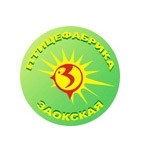 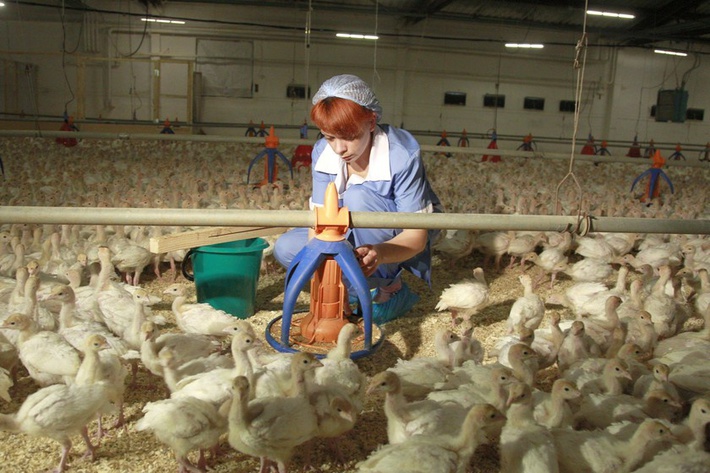 ООО «Заокская» птицефабрика приглашает молодых специалистов на должность ветеринарного врача.Так же имеет возможность предоставлять производственные площадки для прохождения практики студентам профильного направления.Адрес предприятия: Тульская область, Заокский район, п. Сосновый.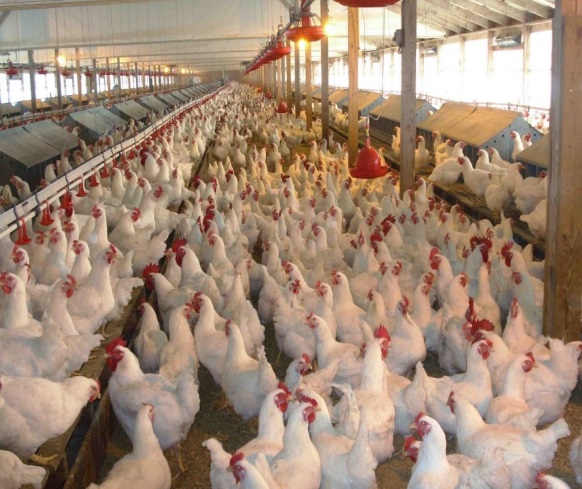 